BMW Motorrad
ItaliaComunicazione e P.R.Società
BMW Italia S.p.A.
Società del 
BMW GroupSede
Via della Unione 
Europea, 1I-20097 San Donato
Milanese (MI)Telefono
02-51610111Telefax
02-51610222Internetwww.bmw.itwww.mini.itCapitale sociale
5.000.000 di Euro i.v.

R.E.A.
MI 1403223

N. Reg. Impr.
MI 187982/1998

Codice fiscale
01934110154

Partita IVA
IT 12532500159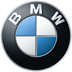 Comunicato Stampa N. 142/12

San Donato Milanese, 8 novembre  2012 
Nel mese di ottobre, BMW Motorrad vende il 7,7%
in più di veicoli
Husqvarna Motorcycles aumenta le vendite nel mese di ottobre
del 22,9% rispetto allo scorso anno
Monaco. A ottobre, BMW Motorrad ha venduto il 7,7% di moto in più rispetto allo stesso mese dello scorso anno, quando 7.596 unità (anno prec.: 7.050) sono state consegnate ai clienti in tutto il mondo. A tutto ottobre, le forniture di veicoli hanno totalizzato 93.540 moto e maxi scooter (anno prec.: 93.942 unità / -0,4%).Heiner Faust, responsabile Vendite e Marketing di BMW Motorrad, ha così commentato: “Alla fine della stagione 2012, i mercati delle moto registrano notevoli differenze. A causa delle condizioni economiche, lo sviluppo negli importanti mercati di Italia e Spagna è stato più debole del previsto. Anche i mercati dell’Europa settentrionale ed orientale sono stati più deboli dello scorso anno. Tuttavia, siamo stati in grado di contrastare questa fase negativa con vendite eccellenti negli Stati Uniti, in Brasile, in America Latina, nonché in Asia e Russia. La Germania resta di gran lunga il mercato più importante. A tutto ottobre, le vendite in questo paese restano allo stesso alto livello dello scorso anno. Nonostante l’andamento difficile del mercato, siamo in genere fiduciosi di poter vendere più veicoli entro la fine dell’anno rispetto al record conseguito lo scorso anno. Questo rappresenta un grande risultato, visto il cambiamento di modelli della popolare R 1200 GS. BMW Motorrad inizierà ora a commercializzare i maxi scooter C 650 GT e C 600 Sport anche oltreoceano. L’interesse dei clienti per i nostri scooter è cresciuto costantemente in Europa fin dal loro lancio sul mercato durante l’estate. A dicembre inizieremo a consegnare la nuova BMW HP4. La domanda per la nostra moto sportiva da corsa ai vertici della categoria ha già superato ogni aspettativa”.Con un totale di 8.329 unità, Husqvarna Motorcycles ha consegnato il 22,9% di moto in più da gennaio a tutto ottobre rispetto allo scorso anno (6.775 unità). Nel mese di ottobre, 973 veicoli (+44,2%) sono stati consegnati alla rete di concessionarie Husqvarna.Per ulteriori informazioni contattare:Andrea Frignani	
BMW Group Italia
Coordinatore Comunicazione e PR Motorrad
Telefono: 02/51610780 Fax: 02/51610 0416
E-mail: Andrea.Frignani@bmw.itMedia website: www.press.bmwgroup.comIl BMW GroupIl BMW Group, con i marchi BMW, MINI, Husqvarna Motorcycles e Rolls-Royce, è uno dei costruttori di automobili e motociclette di maggior successo nel mondo. Essendo un’azienda globale, il BMW Group dispone di 29 stabilimenti di produzione dislocati in 14 paesi e di una rete di vendita diffusa in più di 140 nazioni.Il BMW Group ha raggiunto nel 2011 volumi di vendita di 1,67 milioni di automobili e oltre 113.000 motociclette nel mondo. I profitti lordi per il 2011 sono stati di 7,38 miliardi di Euro, il fatturato è stato di 68,82 miliardi di Euro. La forza lavoro del BMW Group al 31 dicembre 2011 era di circa 100.000 associati.Il successo del BMW Group è fondato su una visione responsabile e di lungo periodo. Per questo motivo, l’azienda ha sempre adottato una filosofia fondata sulla eco-compatibilità e sulla sostenibilità all’interno dell’intera catena di valore, includendo la responsabilità sui prodotti e un chiaro impegno nell’utilizzo responsabile delle risorse. In virtù di questo impegno, negli ultimi otto anni, il BMW Group è stato riconosciuto come leader di settore nel Dow Jones Sustainability Index.www.bmwgroup.com Facebook: http://www.facebook.com/BMWGroupTwitter: http://twitter.com/BMWGroupYouTube: http://www.youtube.com/BMWGroupview